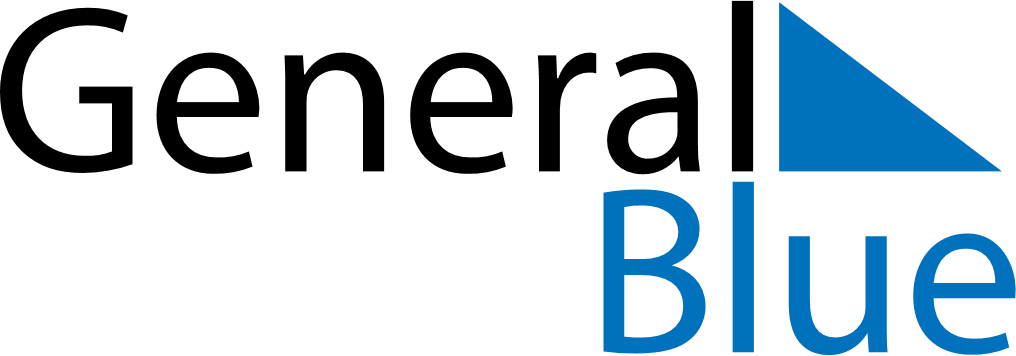 January 2024January 2024January 2024January 2024January 2024January 2024Chengbei, Beijing, ChinaChengbei, Beijing, ChinaChengbei, Beijing, ChinaChengbei, Beijing, ChinaChengbei, Beijing, ChinaChengbei, Beijing, ChinaSunday Monday Tuesday Wednesday Thursday Friday Saturday 1 2 3 4 5 6 Sunrise: 7:37 AM Sunset: 4:58 PM Daylight: 9 hours and 21 minutes. Sunrise: 7:37 AM Sunset: 4:59 PM Daylight: 9 hours and 21 minutes. Sunrise: 7:37 AM Sunset: 5:00 PM Daylight: 9 hours and 22 minutes. Sunrise: 7:37 AM Sunset: 5:01 PM Daylight: 9 hours and 23 minutes. Sunrise: 7:37 AM Sunset: 5:02 PM Daylight: 9 hours and 24 minutes. Sunrise: 7:37 AM Sunset: 5:03 PM Daylight: 9 hours and 25 minutes. 7 8 9 10 11 12 13 Sunrise: 7:37 AM Sunset: 5:04 PM Daylight: 9 hours and 26 minutes. Sunrise: 7:37 AM Sunset: 5:04 PM Daylight: 9 hours and 27 minutes. Sunrise: 7:37 AM Sunset: 5:05 PM Daylight: 9 hours and 28 minutes. Sunrise: 7:37 AM Sunset: 5:06 PM Daylight: 9 hours and 29 minutes. Sunrise: 7:37 AM Sunset: 5:07 PM Daylight: 9 hours and 30 minutes. Sunrise: 7:36 AM Sunset: 5:08 PM Daylight: 9 hours and 32 minutes. Sunrise: 7:36 AM Sunset: 5:10 PM Daylight: 9 hours and 33 minutes. 14 15 16 17 18 19 20 Sunrise: 7:36 AM Sunset: 5:11 PM Daylight: 9 hours and 34 minutes. Sunrise: 7:35 AM Sunset: 5:12 PM Daylight: 9 hours and 36 minutes. Sunrise: 7:35 AM Sunset: 5:13 PM Daylight: 9 hours and 37 minutes. Sunrise: 7:35 AM Sunset: 5:14 PM Daylight: 9 hours and 39 minutes. Sunrise: 7:34 AM Sunset: 5:15 PM Daylight: 9 hours and 40 minutes. Sunrise: 7:34 AM Sunset: 5:16 PM Daylight: 9 hours and 42 minutes. Sunrise: 7:33 AM Sunset: 5:17 PM Daylight: 9 hours and 44 minutes. 21 22 23 24 25 26 27 Sunrise: 7:33 AM Sunset: 5:18 PM Daylight: 9 hours and 45 minutes. Sunrise: 7:32 AM Sunset: 5:20 PM Daylight: 9 hours and 47 minutes. Sunrise: 7:31 AM Sunset: 5:21 PM Daylight: 9 hours and 49 minutes. Sunrise: 7:31 AM Sunset: 5:22 PM Daylight: 9 hours and 51 minutes. Sunrise: 7:30 AM Sunset: 5:23 PM Daylight: 9 hours and 53 minutes. Sunrise: 7:29 AM Sunset: 5:24 PM Daylight: 9 hours and 55 minutes. Sunrise: 7:29 AM Sunset: 5:26 PM Daylight: 9 hours and 56 minutes. 28 29 30 31 Sunrise: 7:28 AM Sunset: 5:27 PM Daylight: 9 hours and 58 minutes. Sunrise: 7:27 AM Sunset: 5:28 PM Daylight: 10 hours and 0 minutes. Sunrise: 7:26 AM Sunset: 5:29 PM Daylight: 10 hours and 3 minutes. Sunrise: 7:25 AM Sunset: 5:30 PM Daylight: 10 hours and 5 minutes. 